H. CONGRESO DEL ESTADO DE CHIHUAHUA                  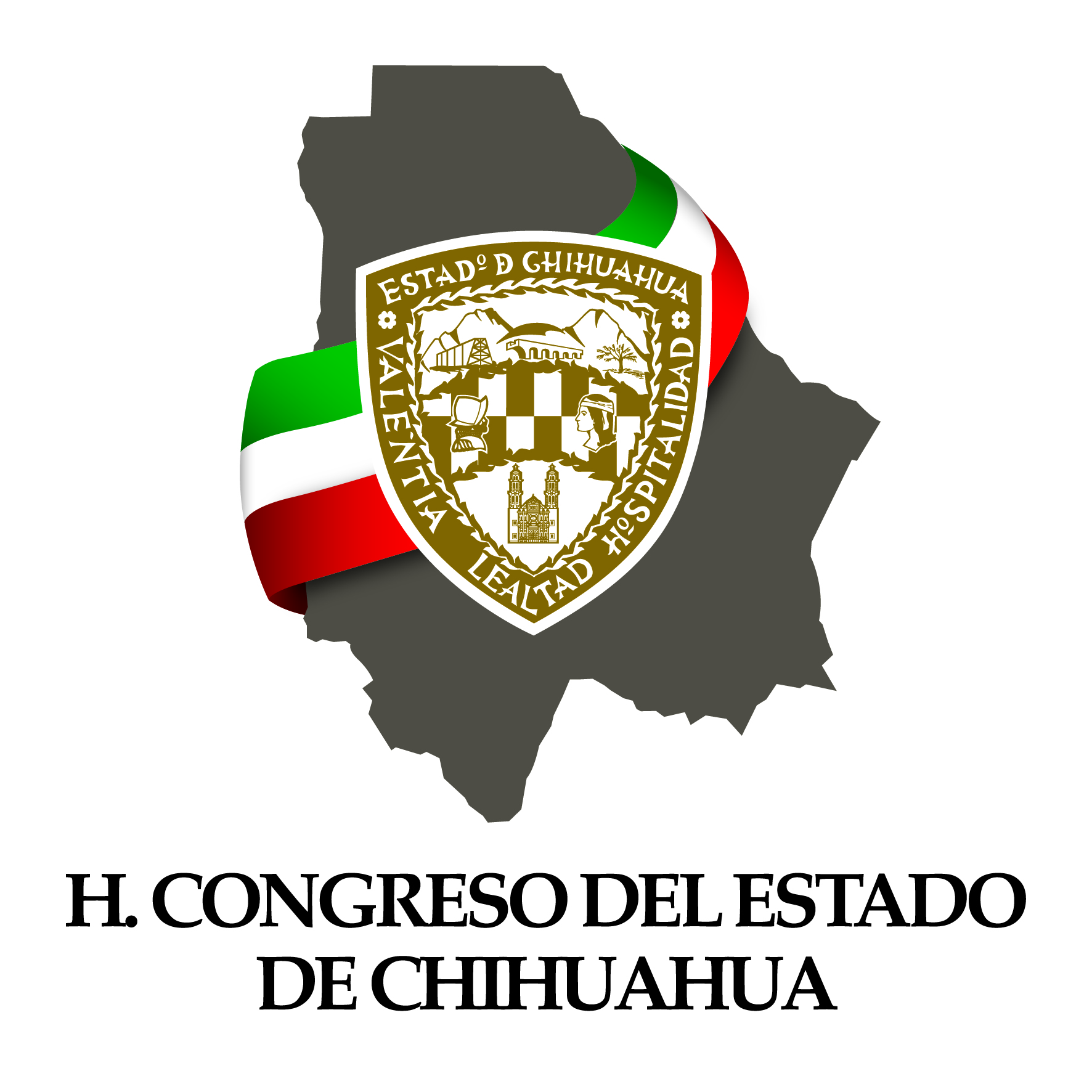  GASTOS REALIZADOS EN COMUNICACIÓN SOCIAL EJERCICIO FISCAL 2017 y 2018 CONCEPTOPRESUPUESTO EJERCIDO 2017PRESUPUESTO EJERCIDO ENERO-SEPTIEMBRE 20183611SERVICIOS DE RADIODIFUSION1,089,000.242,080,319.923612SERVICIOS DE TELEDIFUSIÓN3,286,998.371,067,999.983613PUBLICACIONES EN PRENSA254,604.22104,331.333614SERVICIOS DE INTERNET8,076,461.122,542,061.903691OTROS SERVICIOS PARA DIFUSION4,666,572.20   243,000.01